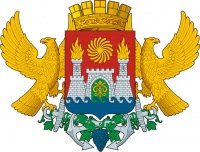 АДМИНИСТРАЦИЯ ГОРОДСКОГО ОКРУГА С ВНУТРИОРДСКИМ ДЕЛЕНИЕМ«ГОРОД МАХЧКАЛА» МУНИЦИПАЛЬНОЕ БЮДЖЕТНОЕ ОБЩЕОБРАЗОВАТЕЛЬНОЕ УЧРЕЖДЕНИЕ«НАЧАЛЬНАЯ ШКОЛА – ДЕТСКИЙ САД №66»________________________________________________________________________________                                        Отчет о проведении Всероссийского «Урока доброты»Цель урока: развитие представлений учащихся о добре и зле; воспитание стремления совершать добрые дела; развивать самооценку учащихся. 10 ноября 2022 года в МБОУ «Начальная школа – детский сад №66» прошли классные часы «Урок доброты». Педагоги провели беседу с учащимся на тему «Что такое добро», дети отвечали на вопросы, что такое добро и милосердие, какие добрые дела они могут сделать для близких и знакомых, а также незнакомых людей. На уроке Доброты обучающиеся думали, размышляли о том, что доброту можно дарить по разному, говорили о добрых словах и мыслях, вспоминали пословицы и поговорки со словом «Доброта». Играли в игру «Вежливые слова», «Свободный микрофон». Под красивую, приятную музыку, провели тренинг-релаксацию «Волшебный цветок добра», маленькие школьники воображали цветок добра и хорошего настроения. Позитивные эмоции вызвало творческое задание «Цветок добрых дел». Перед детьми стояла задача вырастить такой цветок из собственных примеров хороших поступков. Ул. М. Гаджиева, 198 «а», г. Махачкала, республика Дагестан, 367032тел. (8722) 694809, е-mail: progimnaziya66@mail.ru